Elaboration d’une fiche Métier AéronautiqueObjectif : accompagner les élèves dans leurs apprentissages. Repérer les méthodes fondamentales de la recherche documentaire. Mettre en application la méthodologie de la prise de note. Réfléchir à la manière dont on peut présenter et valoriser ses connaissances, à l’écrit et à l’oral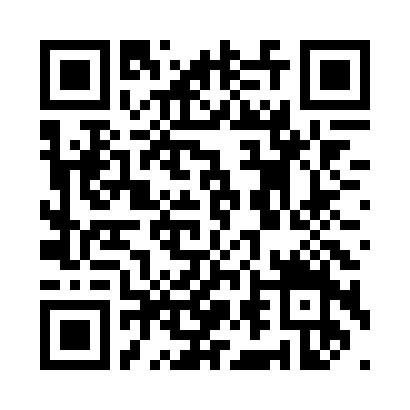 Référence en ligne :  Extraction d’informations  Passer les vidéos métiers aéronautiques (voir référence en ligne ci-dessus) en classe, et mettre les élèves en situation de prise de notes. Cela prend plusieurs séances d’Accompagnement Personnalisé.Les élèves choisissent ensuite le métier qui leur a plu, l’essentiel étant qu’un métier parmi les 36 présentés soit attribué à chacun. Chaque élève reprend ensuite sa vidéo particulière sur son ordinateur. Il complète ses notes. 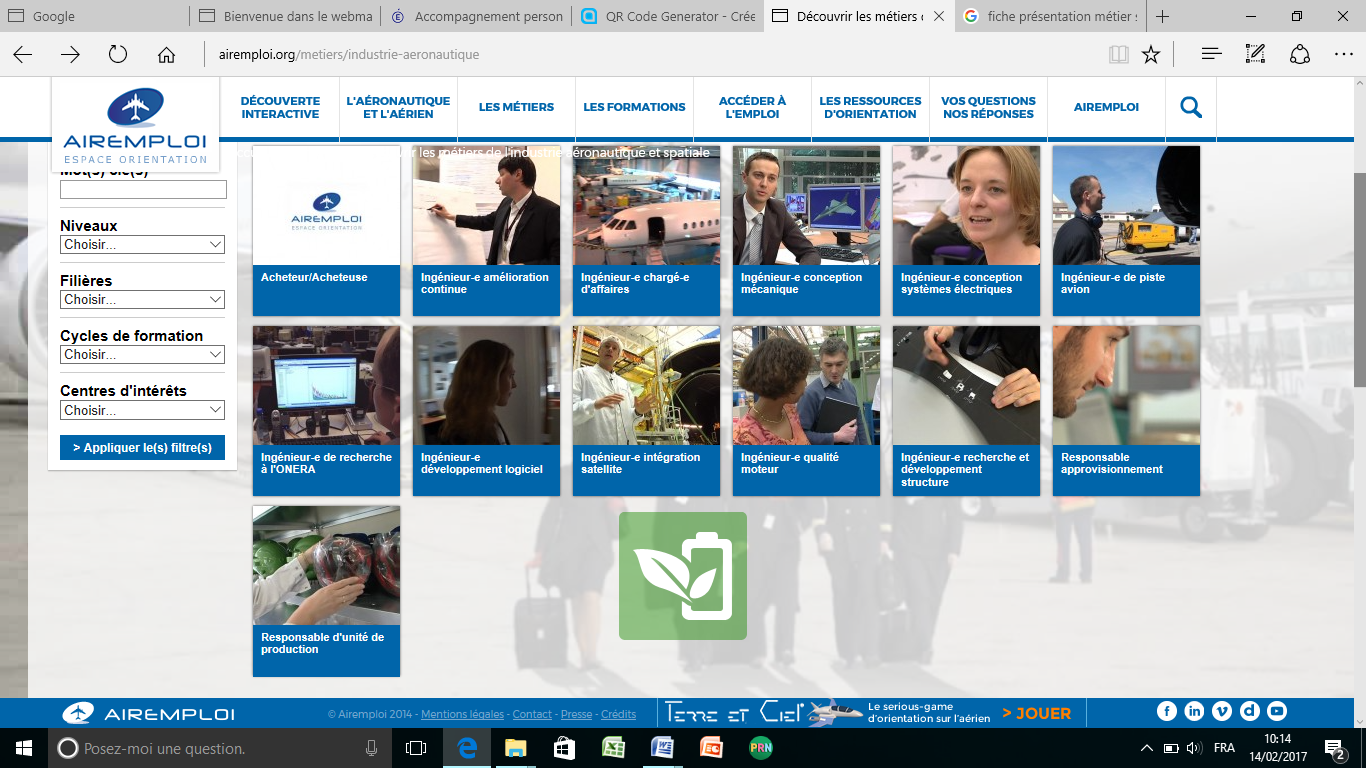 Supports de présentation 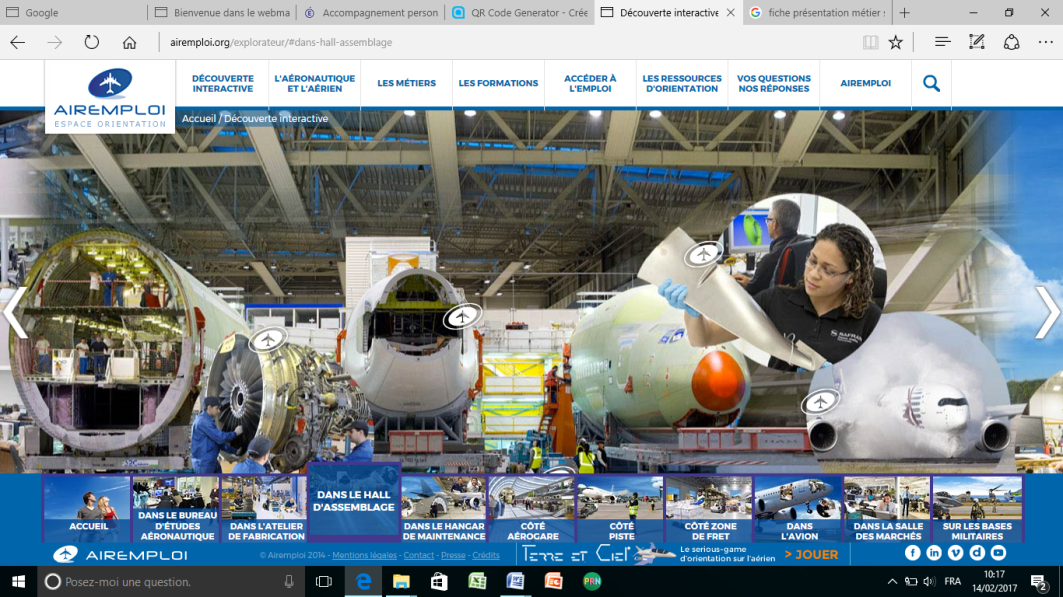 Les élèves préparent un oral de présentation avec diaporama : pas de texte à lire, pas de notes, des photos. Tous les axes de la fiche métier doivent être abordés. Les élèves préparent une fiche métier élaborée comme à la page suivante, et on les stocke dans la classe à disposition des autres élèves. FICHE METIER AERONAUTIQUE